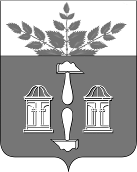 АДМИНИСТРАЦИЯ МУНИЦИПАЛЬНОГО ОБРАЗОВАНИЯ ЩЁКИНСКИЙ РАЙОН ПОСТАНОВЛЕНИЕО внесении изменений в постановление администрации муниципального образования Щекинский район от 17.08.2021 № 8-1025 «Об установлении размера родительской платы за присмотр и уход за детьми в муниципальных образовательных организациях Щекинского района, реализующих образовательные программы дошкольного образования, и об утверждении Положения «О порядке взимания платы с родителей (законных представителей) за присмотр и уход за детьми  в муниципальных образовательных организациях Щекинского района, реализующих образовательные программы дошкольного образования» В соответствии с Федеральным законом от 06.10.2003 № 131-ФЗ «Об общих принципах организации местного самоуправления в Российской Федерации», Федеральным законом от 29.12.2012 № 273-ФЗ «Об образовании в Российской Федерации», указом Губернатора Тульской области от 12.10.2022 №105 «О предоставлении дополнительных мер социальной поддержки отдельным категориям граждан», на основании Устава муниципального образования Щекинский район администрация муниципального образования Щекинский район ПОСТАНОВЛЯЕТ:1. Внести в постановление администрации муниципального образования Щекинский район от 17.08.2021 № 8-1025 «Об установлении размера родительской платы за присмотр и уход за детьми в муниципальных образовательных организациях Щекинского района, реализующих образовательные программы дошкольного образования, и об утверждении Положения «О порядке взимания платы с родителей (законных представителей) за присмотр и уход за детьми  в муниципальных образовательных организациях Щекинского района, реализующих образовательные программы дошкольного образования» следующие изменения:1.1. Пункт 2.8. приложения №2 дополнить подпунктом «е» следующего содержания:«е) проживающих на территории Тульской области детей граждан, проходящим (проходившим) военную службу по контракту (в том числе, военнослужащим, лицам, проходящим службу в войсках национальной гвардии Российской Федерации и имеющим специальное звание полиции) либо заключившим контракт о добровольном содействии в выполнении задач, возложенных на Вооруженные Силы Российской Федерации, и принимающим (принимавшим) участие в специальной военной операции, проводимой с 24.02.2022, или призванным на военную службу по мобилизации.».1.2. Пункт 3.1. приложения №2 дополнить подпунктом «ж» следующего содержания:«ж) подтверждающего документа (при применении подпункта «е» пункта 2.8. настоящего Положения).».2. Настоящее постановление обнародовать путем размещения на официальном Портале муниципального образования Щекинский район и на информационном стенде администрации Щекинского района по адресу: Ленина пл., д. 1, г. Щекино, Тульская область.3. Настоящее постановление вступает в силу со дня официального обнародования и распространяется на правоотношения, возникшие с 12.10.2022.от 22.11.2022№ 11-1406Глава администрации муниципального образования Щёкинский районА.С. Гамбург